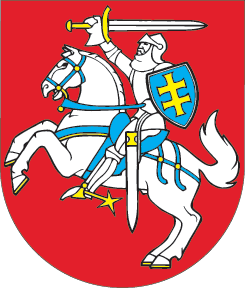 LIETUVOS RESPUBLIKOS SEIMO VALDYBASPRENDIMASDĖL SEIMO NARIŲ DALYVAVIMO BALTIJOS ASAMBLĖJOS 41-OJOJE SESIJOJE IR 28-OJOJE BALTIJOS TARYBOJE 2022 m. rugsėjo 28 d. Nr. SV-S-665VilniusLietuvos Respublikos Seimo valdyba nusprendžia:1. Komandiruoti Lietuvos Respublikos Seimo Pirmininko pavaduotoją Andrių Mazuronį, Seimo delegacijos Baltijos Asamblėjoje pirmininką Andrių Kupčinską, Seimo narius Ligitą Girskienę, Orintą Leiputę, Audrių Petrošių, Liną Slušnį, Valdemarą Valkiūną, Juozą Varžgalį ir Antaną Vinkų 2022 m. spalio 27–29 d. dalyvauti Baltijos Asamblėjos 41-ojoje sesijoje ir 
28-ojoje Baltijos Taryboje Rygoje (Latvijos Respublika).Kartu vyksta Lietuvos Respublikos Seimo kanceliarijos Tarptautinių ryšių skyriaus patarėja Renata Godfrey, Dokumentų departamento Teisės aktų redagavimo skyriaus patarėja Jolanta Laurinaitienė ir vyriausioji specialistė Rita Koncijalovienė, Vertimų skyriaus patarėja Aušra Vėlavičienė, vyriausiasis specialistas Jonas Varnas ir vertėja Ona Pometko.2. Pavesti Seimo kanceliarijai apmokėti komandiruotės išlaidas iš Seimo delegacijai Baltijos Asamblėjoje skirtų lėšų ir skirti transportą.Seimo Pirmininkė	Viktorija Čmilytė-Nielsen